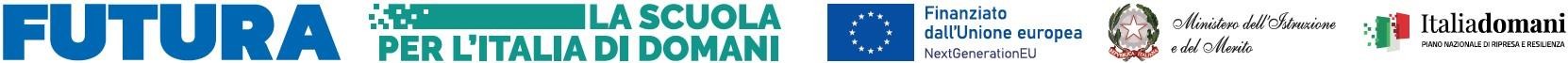 ALL.3                                                                                                                          Al Dirigente Scolastico                                                                                                                                           dell’Istituto Comprensivo                                                                                                                                               “ G.Tomasi di Lampedusa”                                                                                                                                          di Gravina di CataniaOggetto: SCHEDA PROGETTUALESi ricorda che è necessario compilare questo Allegato per LA REALIZZAZIONE DI N. 5 EDIZIONI  DI ORIENTAMENTO CON IL COINVOLGIMENTO DELLE FAMIGLIE DAL TITOLO” LA GENITORIALITA’ CONSAPEVOLE” NELL’AMBITO DEL PROGETTO PNRR AZIONI DI PREVENZIONE E CONTRASTO DELLA DISPERSIONE SCOLASTICA, - DESTINATO AI GENITORI DEGLI ALUNNI COINVOLTI NEI PERCORSI FORMATIVI INDIVIDUALI E DI GRUPPO a cui si chiede di partecipare.Il/La sottoscritto/a 	presa visione del bando di selezione, in relazione alle EDIZIONI DESTINATE AI GENITORI 		________ propone la seguente traccia programmatica:Luogo 		data 	Firma del DichiaranteDescrizione e contenutiObiettiviMetodologia e innovativitàDocumentazione didattico formativa e strumenti che saranno utilizzatiModalità di verifica e valutazione per il raggiungimento degli obiettivi